E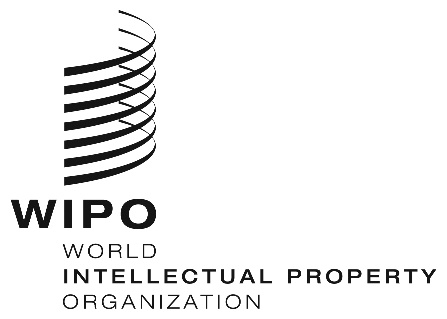 A/65/10ORIGINAL:  EnglishDATE:  july 17, 2024Assemblies of the Member States of WIPOSixty-Fifth Series of Meetings
Geneva, July 9 to 17, 2024summary reportprepared by the SecretariatINTRODUCTIONThis Summary Report records the decisions of the following 22 Assemblies and other bodies of the Member States of WIPO (the “Assemblies”):(1)	WIPO General Assembly, fifty-seventh (31st extraordinary) session(2)	WIPO Conference, forty-fifth (19th extraordinary) session(3)	WIPO Coordination Committee, eighty-third (55th ordinary) session(4)	Paris Union Assembly, sixtieth (34th extraordinary) session(5)	Paris Union Executive Committee, sixty-fourth (60th ordinary) session(6)	Berne Union Assembly, fifty-fourth (28th extraordinary) session(7)	Berne Union Executive Committee, seventieth (55th ordinary) session(8)	Madrid Union Assembly, fifty-eighth (33rd extraordinary) session(9)	Hague Union Assembly, forty-fourth (20th extraordinary) session(10)	Nice Union Assembly, forty-fourth (18th extraordinary) session(11)	Lisbon Union Assembly, forty-first (16th extraordinary) session(12)	Locarno Union Assembly, forty-fourth (19th extraordinary) session(13)	IPC [International Patent Classification] Union Assembly, forty-fifth (21st  extraordinary) session(14)	PCT [Patent Cooperation Treaty] Union Assembly, fifty-sixth (32nd extraordinary) session(15)	Budapest Union Assembly, forty-first (19th extraordinary) session(16)	Vienna Union Assembly, thirty-seventh (17th extraordinary) session(17)	WCT [WIPO Copyright Treaty] Assembly, twenty-fourth (13th extraordinary) session(18)	WPPT [WIPO Performances and Phonograms Treaty] Assembly, twenty-fourth (13th extraordinary) session(19)	PLT [Patent Law Treaty] Assembly, twenty-third (13th extraordinary) session(20)	Singapore Treaty [Singapore Treaty on the Law of Trademarks] Assembly, seventeenth (9th extraordinary) session.(21)	Marrakesh Treaty [Marrakesh Treaty to Facilitate Access to Published Works for Persons Who Are Blind, Visually Impaired or Otherwise Print Disabled] Assembly, ninth (9th ordinary) session.(22)	BTAP [Beijing Treaty on Audiovisual Performances] Assembly, fifth (5th ordinary) sessionThe list of the members and observers of the Assemblies, as of July 9, 2024, is set forth in document A/65/INF/1 Rev.The meetings dealing with the following items of the Agenda (document A/65/1) were presided over by the following Chairs:ITEM 1 OF THE CONSOLIDATED AGENDA
OPENING OF THE SESSIONSThe Sixty-Fifth Series of Meetings of the Assemblies of WIPO was convened by the Director General of WIPO, Mr. Daren Tang.The sessions were opened in a joint meeting of all the 22 Assemblies and other bodies concerned by the Chair of the WIPO General Assembly, Ambassador Alfredo Suescum (Mr.) (Panama).ITEM 2 OF THE CONSOLIDATED AGENDA
ADOPTION OF THE AGENDADiscussions were based on document A/65/1 Prov.1.The Assemblies of WIPO, each as far as it is concerned, adopted the agenda as proposed in document A/65/1 Prov.1 (referred to in this document as “the Consolidated Agenda”).ITEM 3 OF THE CONSOLIDATED AGENDA
Address OF THE DIRECTOR GENERAL TO THE ASSEMBLIES OF WIPOThe Director General presented his annual report (the address is available on the WIPO website).ITEM 4 OF THE CONSOLIDATED AGENDA
GENERAL STATEMENTSDelegations of States, and Representatives of observers provided oral or written statements under this agenda item.The statements provided under this and other agenda items will be included in the Extensive Reports of the Assemblies, to be issued as decided under Agenda Item 21.  Pending those Reports, the statements that delegations submit to the Secretariat in written form, on this and on other items, are published on the WIPO website with the indication “check against delivery”.  Webcasting of the entirety of the meetings is also available on the WIPO website.ITEM 5 OF THE CONSOLIDATED AGENDA
ELECTION OF OFFICERSThe following officers were elected:WIPO Coordination CommitteeChair:  [----]Vice-Chair:  Karan THAPAR (Mr.) (India)Vice-Chair:  [----]Paris Union Executive CommitteeChair:  Denisse PÉREZ (Ms.) (Chile)Vice-Chair:  [----]Berne Union Executive CommitteeChair:  Gilbert AGABA (Mr.) (Uganda)Vice-Chair:  [----]Vice-Chair:  [----]The list of all the officers of the Assemblies and other bodies appear in document A/65/INF/2.ITEM 6 OF THE CONSOLIDATED AGENDA
ADMISSION OF OBSERVERSDiscussions were based on document A/65/3 Rev.The Assemblies of WIPO, each as far as it is concerned, decided to grant observer status to the following organizations:INTERNATIONAL NON-GOVERNMENTAL ORGANIZATIONS (NGOs)Boao Forum for Asia (BFA);European Film Agency Directors (EFAD);European Platform of Intellectual Property Administrators (EPIPA);Independent Music Publishers International Forum (IMPF);International Federation of Landscape Architects (IFLA); International Olympic Committee (IOC); andLatin American Federation of the Pharmaceutical Industry (FIFARMA).NATIONAL NON-GOVERNMENTAL ORGANIZATIONS (NGOs)Arab Public Relations Society (APRS);Emirates Inventors Association;Emirates Science Club;Global Access in Action (GAiA); Hugo Grotius gGmbH;Intellectual Property International Forum – Québec (FORPIQ);Japan Commercial Broadcasters Association (JBA);  andVirtual Rights Specified Nonprofit Corporation.ITEM 7 OF THE CONSOLIDATED AGENDA
DRAFT AGENDAS FOR 2025 ORDINARY SESSIONSDiscussions were based on document A/65/4.The WIPO Coordination Committee adopted Annexes I and II;  the Paris Union Executive Committee adopted Annex III;  the Berne Union Executive Committee adopted Annex IV.ITEM 8 OF THE CONSOLIDATED AGENDAREPORTS ON AUDIT AND OVERSIGHTDiscussions were based on documents WO/GA/57/1, A/65/5, WO/GA/57/2 and A/65/6.Report by the Independent Advisory Oversight Committee (IAOC) The WIPO General Assembly took note of the “Report by the WIPO Independent Advisory Oversight Committee (IAOC)” (document WO/GA/57/1).(ii)	Report by the External AuditorThe Assemblies of WIPO, each as far as it is concerned, took note of the “Report by the External Auditor” (document A/65/5).Report by the Director of the Internal Oversight Division (IOD)The WIPO General Assembly took note of the “Annual Report by the Director of the Internal Oversight Division (IOD)” (document WO/GA/57/2).ITEM 9 OF THE CONSOLIDATED AGENDA
REPORT ON THE PROGRAM AND BUDGET COMMITTEE (PBC)Discussions were based on document A/65/6.The Assemblies of WIPO, each as far as it is concerned,took note of the “List of Decisions Adopted by the Program and Budget Committee” (document A/65/6), andapproved the recommendations made by the Program and Budget Committee as contained in the same document.ITEM 10 OF THE CONSOLIDATED AGENDA
REPORTS from WIPO CommitteesDiscussions were based on documents WO/GA/57/3, WO/GA/57/4, WO/GA/57/5, WO/GA/57/6, WO/GA/57/7, WO/GA/57/8 and WO/GA/57/9.The Standing Committee on Copyright and Related Rights (SCCR)The WIPO General Assembly:(i)	took note of the “Report on the Standing Committee on Copyright and Related Rights” (document WO/GA/57/3);(ii)	directed the SCCR to continue its work regarding all issues reported on in document WO/GA/57/3;  and(iii)	took note of the request by the Delegation of Chile on behalf of the Group of Latin American and the Caribbean Countries to have two sessions of the SCCR in 2025. This was supported by all groups. This is without prejudice to the Director General’s prerogative to establish the WIPO calendar.The Standing Committee on the Law of Patents (SCP)The WIPO General Assembly took note of the “Report on the Standing Committee on the Law of Patents (SCP)” (document WO/GA/57/4).(iii)	The Standing Committee on the Law of Trademarks, Industrial Designs and Geographical Indications (SCT)The WIPO General Assembly took note of the “Report on the Standing Committee on the Law of Trademarks, Industrial Designs and Geographical Indications (SCT)” (document WO/GA/57/5).(iv)	The Committee on Development and Intellectual Property (CDIP) and Review of the Implementation of the Development Agenda RecommendationsThe WIPO General Assembly took note of the “Report on the Committee on Development and Intellectual Property (CDIP) and Review of the Implementation of the Development Agenda Recommendations” (document WO/GA/57/6);  andAs agreed by all Groups, reminded relevant WIPO bodies to report on the implementation of the Development Agenda Recommendations according to the Coordination Mechanism and Monitoring, Assessing and Reporting Modalities.(v)	The Intergovernmental Committee on Intellectual Property and Genetic Resources, Traditional Knowledge and Folklore (IGC)The WIPO General Assembly took note of the “Report on the Intergovernmental Committee on Intellectual Property and Genetic Resources, Traditional Knowledge and Folklore (IGC)” (document WO/GA/57/7).(vi)	The Committee on WIPO Standards (CWS)The WIPO General Assembly took note of the “Report on the Committee on WIPO Standards” (document WO/GA/57/8).(vii)	The Advisory Committee on Enforcement (ACE)The WIPO General Assemblytook note of the “Report on the Advisory Committee on Enforcement” (document WO/GA/57/9);  andrepealed the special rule of procedure, as recommended by the ACE, as set out in paragraphs 6 and 8 of document WIPO/ACE/16/18 (reproduced in the Annex).ITEM 11 OF THE CONSOLIDATED AGENDA
PCT SYSTEMDiscussions were based on documents PCT/A/56/1 and PCT/A/56/2.Review of Criteria for PCT Fee Reductions for Applicants from Certain Countries and Modification of Directives for Updating the Lists of States Meeting the CriteriaThe Assembly of the PCT Union:decided, having reviewed the criteria set out in item 5 of the PCT Schedule of Fees, that those criteria be maintained and reviewed again by the Assembly in five years' time, as required by that Schedule;  andadopted the proposed modifications to the Directives for Updating the Lists of States Meeting the Criteria for Reduction of Certain PCT Fees set out in the Annex of document PCT/A/56/1.Proposed Amendments to the PCT RegulationsThe Assembly of the PCT Union adopted the proposed amendments to the Regulations under the PCT set out in Annexes I to IV of document PCT/A/56/2, and the entry into force and transitional arrangements set out in paragraph 4 of the same document.ITEM 12 OF THE CONSOLIDATED AGENDA
MADRID SYSTEMDiscussions were based on document MM/A/58/1.The Assembly of the Madrid Union took note of the “Report on the Working Group on the Legal Development of the Madrid System for the International Registration of Marks” (document MM/A/58/1).ITEM 13 OF THE CONSOLIDATED AGENDA
HAGUE SYSTEMDiscussions were based on documents H/A/44/1 and H/A/44/2.Freeze of the Application of the 1960 Act and Proposed Consequential Amendments to the Common RegulationsThe Assembly of the Hague Union:decided to freeze the application of the 1960 Act, with a date of effect of January 1, 2025;  andadopted the proposed amendments to the Common Regulations, as set out in Annexes II and III to document H/A/44/1, with a date of entry into force of January 1, 2025.Proposed Amendments to the Common Regulations with respect to Rule 14 and to the Schedule of FeesThe Assembly of the Hague Union adopted the proposed amendments to the Common Regulations with respect to Rule 14 and to the Schedule of Fees, as set out in Annexes I and II to document H/A/44/2, with a date of entry into force to be decided by the International Bureau.ITEM 14 OF THE CONSOLIDATED AGENDA
WIPO ARBITRATION AND MEDIATION CENTER, INCLUDING DOMAIN NAMESDiscussions were based on document WO/GA/57/10.The WIPO General Assembly took note of the document “WIPO Arbitration and Mediation Center, Including Domain Names” (document WO/GA/57/10).ITEM 15 OF THE CONSOLIDATED AGENDABudapest Union AssemblyDiscussions were based on document BP/A/41/1.The Assembly of the Budapest Union took note of the “Activity Report on the Operation of the Budapest System” (document BP/A/41/1).ITEM 16 OF THE CONSOLIDATED AGENDAMarrakesh Treaty AssemblyDiscussions were based on document MVT/A/9/1 Rev.  Reference was made to document MVT/A/9/INF/1.The Assembly of the Marrakesh Treaty took note of the “Status of the Marrakesh Treaty” (document MVT/A/9/1 Rev.).ITEM 17 OF THE CONSOLIDATED AGENDAREPORT ON THE OUTCOME OF THE DIPLOMATIC CONFERENCE TO CONCLUDE AN INTERNATIONAL LEGAL INSTRUMENT RELATING TO INTELLECTUAL PROPERTY, GENETIC RESOURCES AND TRADITIONAL KNOWLEDGE ASSOCIATED WITH GENETIC RESOURCESDiscussions were based on document WO/GA/57/11.The WIPO General Assembly took note of the “Report on the Outcome of the Diplomatic Conference to Conclude an International Legal Instrument Relating to Intellectual Property, Genetic Resources and Traditional Knowledge Associated with Genetic Resources” (document WO/GA/57/11).ITEM 18 OF THE CONSOLIDATED AGENDAAssistance and Support for Ukraine’s Innovation and Creativity Sector and Intellectual Property SystemDiscussions were based on documents A/65/7, A/65/8 and A/65/9.The Delegations of the Republic of Moldova on behalf of the Central European and Baltic States Group (CEBS) and the Kingdom of the Netherlands on behalf of Group B made a joint proposal for a decision, on the adoption of which the Delegation of Ukraine requested a vote, which was supported by the Delegation of the Republic of Moldova.  By a vote of 64 “in favor,” 11 “against,” and 35 “abstentions” the proposed decision was adopted.The Assemblies of WIPO each in so far as it is concerned:Recalling their Decisions on the Assistance and Support for Ukraine’s Innovation and Creativity Sector and Intellectual Property System contained in documents A/63/10 and A/64/14;Took note of the Report on the Assistance and Support for Ukraine’s Innovation and Creativity Sector and Intellectual Property System contained in document A/65/7, and the continued negative impacts of the ongoing war on Ukraine's innovation and creativity sector and IP system; andRequested the International Bureau:to continue its close cooperation with Ukraine to ensure its ongoing support and assistance to the creators, innovators, and members of the IP community, focusing on mitigating the adverse effects of the war and rebuilding an innovative and creative ecosystem in Ukraine that benefits all stakeholders and strengthens the country’s economy; andto provide an updated assessment of the medium- and long-term impacts of the war on Ukraine’s innovation and creativity sector and ecosystem; andto take steps to ensure that publications on WIPO resources and platforms comply with the principles of sovereignty, independence, and territorial integrity of Ukraine within its internationally recognized borders;to report on the implementation of this decision and other relevant activities at the 2025 WIPO Assemblies, and annually thereafter.ITEM 19 OF THE CONSOLIDATED AGENDAREPORTS ON STAFF MATTERSDiscussions were based on documents WO/CC/83/INF/1 Rev. and WO/CC/83/INF/2 Rev.The Coordination Committee invites the Secretariat to-	Hold consultations with regional groups with the aim of promoting geographical diversity, taking into account the need to reflect contemporary realities and to ensure a merit-based approach;-	Present a report of these consultations to the 84th session of the Committee.ITEM 20 OF THE CONSOLIDATED AGENDA
AMENDMENTS TO STAFF REGULATIONS AND RULESDiscussions were based on document WO/CC/83/1.The WIPO Coordination Committee:approved the amendments to the Staff Regulations as provided in Annex I, document WO/CC/83/1;  andrequested the Secretariat to prepare a report on the implementation of Staff Regulation 4.17(d), for consideration by the Coordination Committee at its 2028 ordinary session.ITEM 21 OF THE CONSOLIDATED AGENDA
ADOPTION OF THE REPORTDiscussions were based on document A/65/10.The Assemblies of WIPO, each as far as it is concerned,adopted the present Summary Report (document A/65/10);  andrequested the Secretariat to finalize the Extensive Reports, post them on the WIPO website and communicate them to Member States by August 14, 2024.  Comments should be submitted to the Secretariat by September 11, 2024, after which the final reports will be deemed adopted by September 25, 2024.ITEM 22 OF THE CONSOLIDATED AGENDA
CLOSING OF THE SESSIONSThe Sixty-Fifth Series of Meetings of the Assemblies of WIPO was closed by the Chair of the WIPO General Assembly.[End of document]Items 1, 2, 3, 4, 6, 8, 9, 10, 14, 17, 18, 21 and 22Ambassador Alfredo Suescum (Mr.) (Panama), Chair of the WIPO General AssemblyItem 5, 7, 19, 20Vivienne Katjiuongua (Ms.) (Namibia), Chair of the WIPO Coordination Committee Item 11Abdulaziz Algabbaa (Mr.) (Saudi Arabia), Chair of the PCT Union AssemblyItem 12Loreto Bresky (Ms.) (Chile), Chair of the Madrid Union AssemblyItem 13Pascal Faure (Mr.) (France), Chair of the Hague Union AssemblyItem 15Szabolcs Farkas (Mr.) (Hungary), Vice-Chair of the Budapest Union AssemblyItem 16Franklin Ponka Seukam (Mr.) (Cameroon), Vice-Chair of the Marrakesh Treaty Assembly, as Acting Chair, in the absence of Fabiola Torres (Ms.) (Paraguay), Chair of the Marrakesh Treaty Assembly